Регистрация в личном кабинете МЦ «Снегири»Ввод личных данныхПосле регистрации в системе вы окажетесь на стартовой странице Личного кабинета — в разделе «Здоровье».Воспользуйтесь подсказками кабинета, чтобы заполнить информацию о себе.Заполните профильВведите данные, нажав на подсказку «Заполните профиль»:Web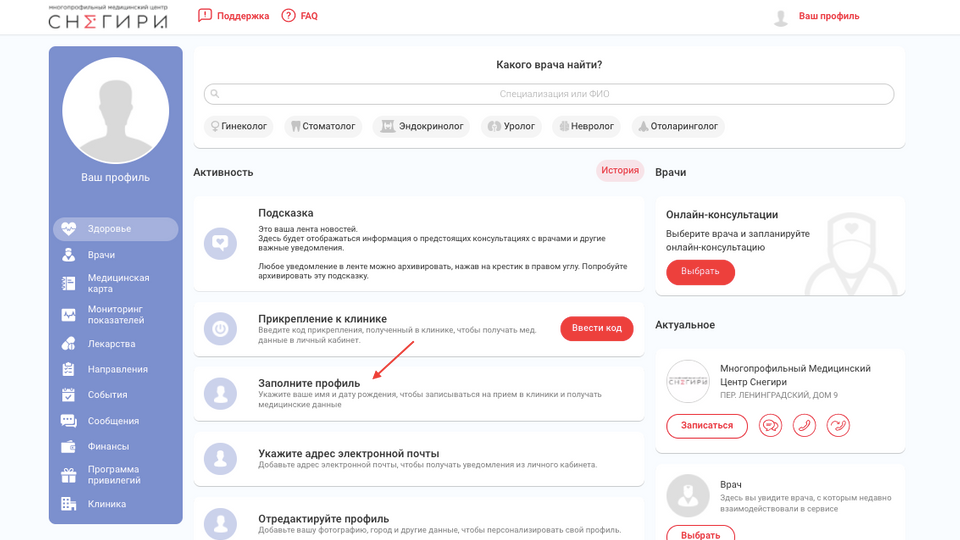 ﻿
Укажите ваши фамилию, имя, отчество и дату рожденияПосле ввода данных нажмите «Сохранить»Вернитесь на главный экран "Здоровье" для продолжения настроек:Web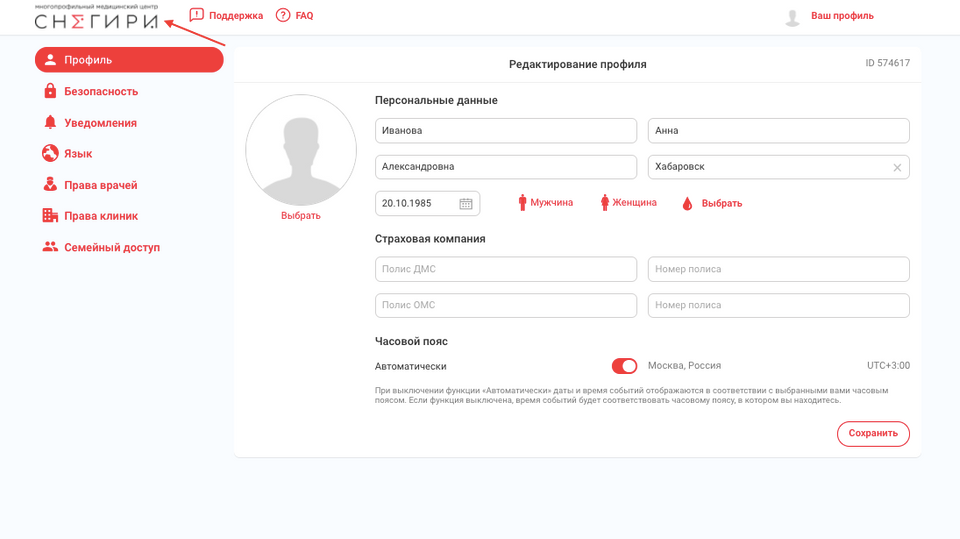 ﻿Укажите адрес электронной почтыНажмите на подсказку «Укажите адрес электронной почты»В новом окне введите ваш emailWeb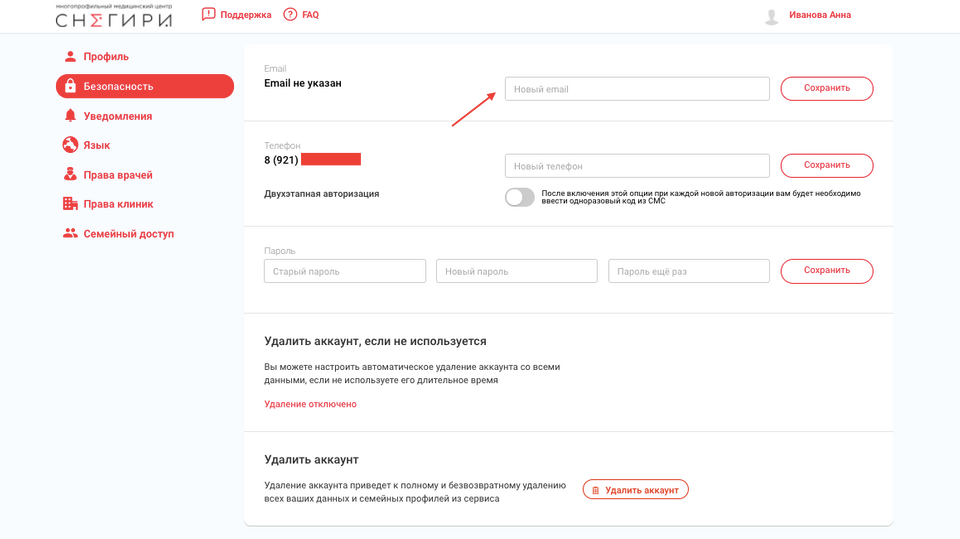 ﻿
Нажмите «Сохранить»Вернитесь на стартовую страницу «Здоровье»Отредактируйте профильВоспользуйтесь подсказкой «Отредактируйте профиль» и внесите информацию о поле, группе крови, номера ДМС и ОМС (по желанию)Прикрепите фотографию (по желанию)Активируйте личный кабинетПосле регистрации в вашем Личном кабинете вам потребуется код активации от клиники, в которой вы обслуживаетесь. Создание кабинетаЧто такое «Личный кабинет пациента СНЕГИРИ»?Личный кабинет — это инструмент для контроля здоровья. Вы сможете вносить данные о приемах, обследованиях, показателях здоровья; получать автоматическую выгрузку результатов обследований из нашей клиники; записываться на прием к врачу; общаться с администраторами в чате и многое другое.Как зарегистрироваться?Перейдите на сайт или скачайте мобильное приложение для iOS или Android﻿Нажмите «ЗарегистрироватьсяWeb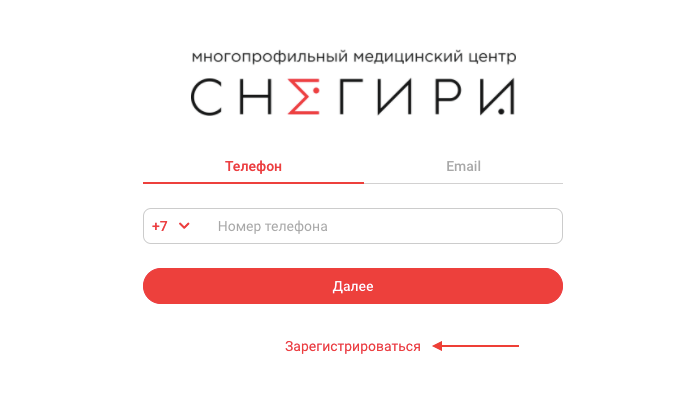 ﻿Введите логин, который вы будете использовать для последующего входа в Личный кабинет (номер мобильного телефона)Нажмите «Зарегистрироваться»Введите одноразовый пароль, который был направлен вам на указанный ранее номер телефонаКод проверки — необходимое требование, которое служит для защиты контактных данных от незаконного использованияWeb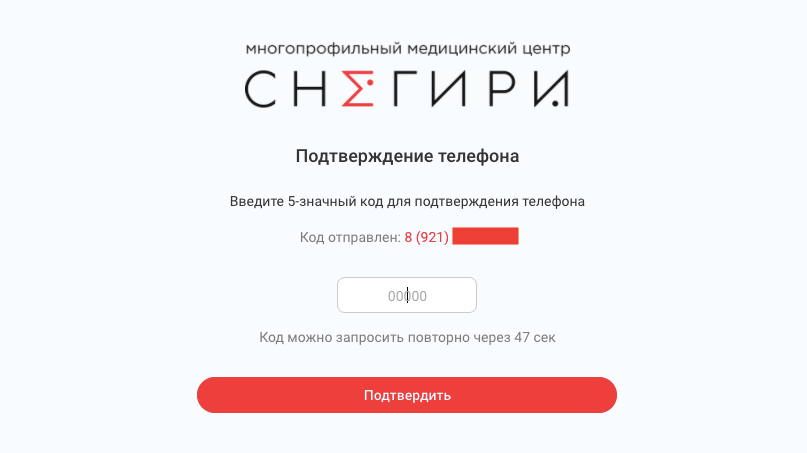 ﻿Введите код и примите пользовательское соглашениеWeb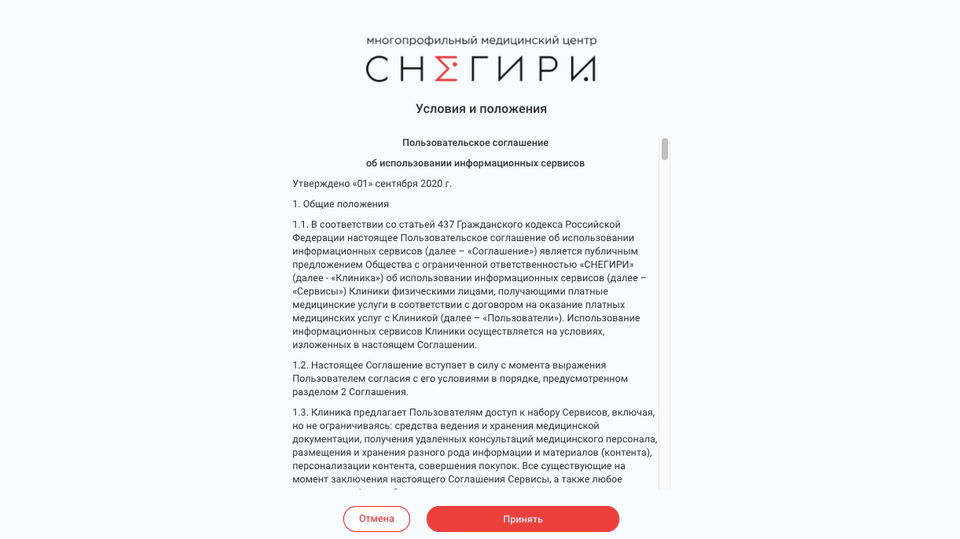 ﻿
Придумайте новый пароль для входа в систему. Пароль должен содержать цифры, заглавные и строчные буквы и быть не менее 8 символов — это необходимое требование безопасностиWeb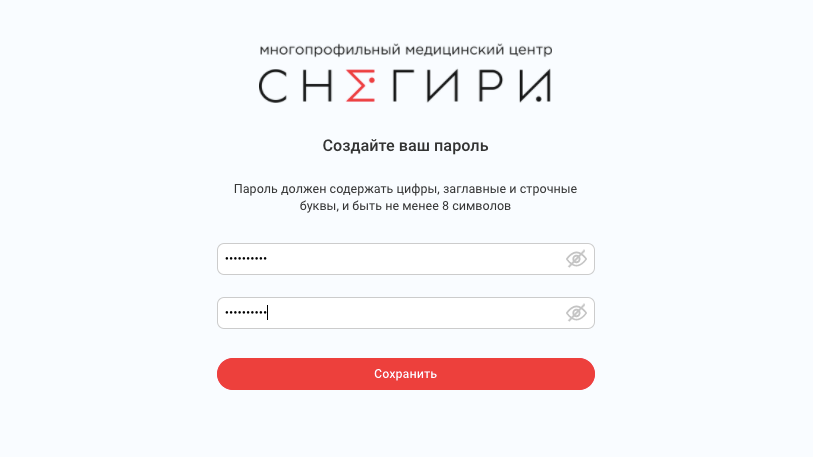 ﻿
Как прикрепиться к клинике?Откройте Личный кабинет на сайте или воспользуйтесь мобильным приложениемКод активации можно ввести в ваш Личный кабинет тремя способами: 1. Подсказка «Прикрепление к клинике»После регистрации в Личном кабинете, система предлагает несколько подсказок для начала работы на главном экране (раздел «Здоровье»).Нажмите на подсказку «Прикрепление к клинике», чтобы ввести код:Web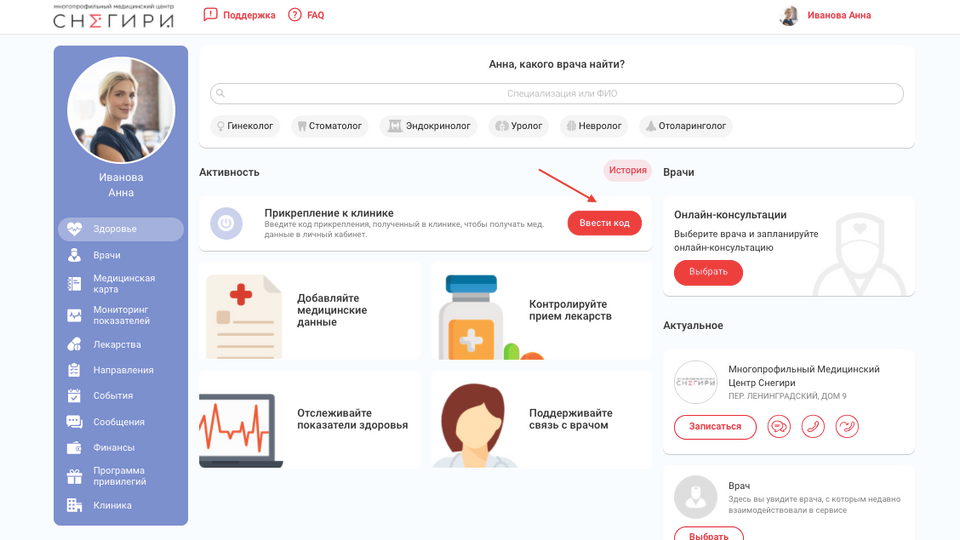 ﻿
В появившемся окне введите код, выданный клиникой, и нажмите "Подключить" Web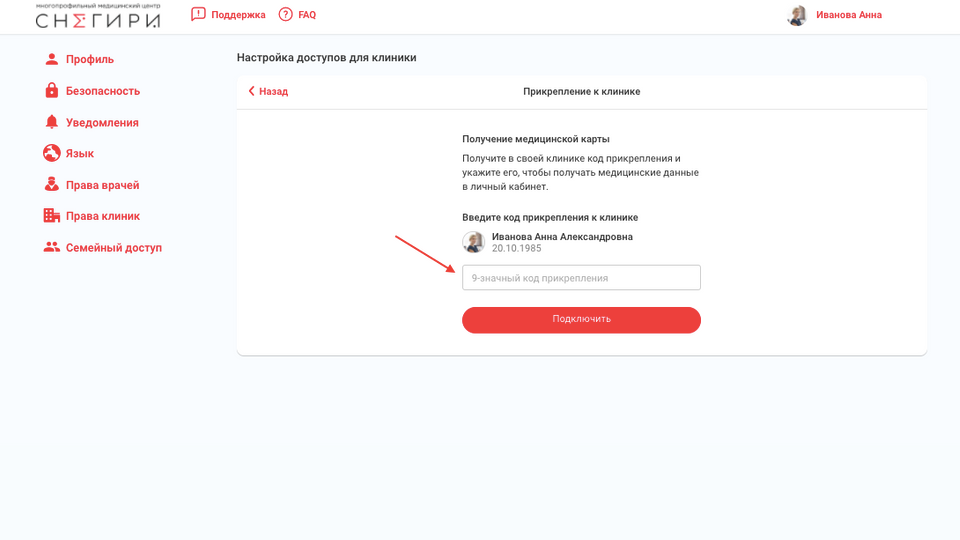 ﻿2. Раздел «Клиники»Код активации также можно ввести в разделе «Клиника».Откройте раздел «Клиника»﻿﻿Перейдите на страницу клиникиНажмите «Настроить» в разделе «Доступ»:Что такое «код прикрепления» и как его получить?Код прикрепления Личного кабинета — числовой код, генерируемый клиникой, которую вы посещаете. Код имеет уникальный номер и предоставляется пациенту после подписания согласия на обработку персональных данных.Активируя код, вы даете разрешение на выгрузку данных в ваш профиль, а также на доступ клиники к своей медицинской карте.﻿Обратитесь к сервис-менеджеру клиники за получением вашего персонального кода прикрепления.Если у Вас возникли трудности, позвоните нам по телефону: 60-10-01 Мы Вам поможем!
